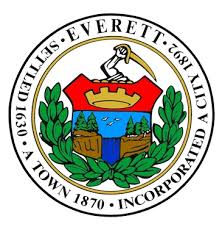 CITY OF EVERETTPurchasing Department484 Broadway, Room 14Everett, MA 02149July 27, 2023ADDENDUM 2 Question 1:Your bid asks for 2-rail split rail 2-rail is 3' tall. Your drawing shows 3-rail at 4' tall in the addendum. Do you want 2-rail at 3' tall or 3-rail at 4' tall?Answer 1:The correct requirement is a 4’ tall 3 rail red cedar fence.Question 2: Split rail fence is locust & mixed hardwood. Do you want locust split rail or western red cedar rail?Answer 2:The correct requirement is a 4’ tall 3 rail red cedar fence.Question 3:Wood is not typically cemented. Are you requiring concrete footings per addendum 1 drawing?  Answer 3:The correct requirement is no cement footing at any of the locations.  Question 4:On page 2 it states "The successful Bidder must furnish a Performance Bond and a Labor and Materials Payment Bond satisfactory in form to the City, each in the amount of 100% of the Contract Amount from a surety authorized to do business in the Commonwealth of Massachusetts and acceptable to the City." On page 6 it states "the Awarded Contractor shall be required to furnish the City of Everett with a payment bond in the amount of 50% of the total contract price." Which one is correct?Answer 4:The correct requirement is a 50% payment bond will be required.  Question 5:The bid documents refer to a layout drawing of the proposed area of installation.  Would you please provide a layout of materials drawing which should include any and all gates if required? Answer 5:See files on City Website for this project. Gate is in northeast corner of wetlands area.  Additional drawing are posted on the website for this IFB. Question 6:Will there be any need for Police Traffic details or signage? Answer 6:NoQuestion 7:Will the contactor be granted a laydown area in order to store equipment and materials to be used on this project? Answer 7:A non-secure laydown area may be possible based on timing. The security may be problematic, any security will be the contractor’s responsibility.Question 8:Are there any areas where the contactor will be required to have Licensed Massachusetts Bay Transit Authority employees or Flag persons I.E. within 25 feet of a functioning track? Answer 8:No